Открытое акционерное общество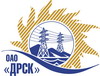 «Дальневосточная распределительная сетевая  компания»ПРОТОКОЛпроцедуры вскрытия конвертов с заявками участников ПРЕДМЕТ ЗАКУПКИ: закрытый запрос цен на право заключения Договора на выполнение работ (закупка 953,2 и 953,3): «Выполнение мероприятий по технологическому присоединению заявителей с максимальной мощностью до 150 кВт для нужд филиала ОАО «ДРСК» «Приморские ЭС»  По  закупке № 953.2.:Лот № 25 – «Выполнение мероприятий по технологическому присоединению заявителей с максимальной мощностью до 15 кВт на территории СП «Приморские Центральные ЭС»  Октябрьский район, с. Струговка»;Лот № 26 – «Выполнение мероприятий по технологическому присоединению заявителей с максимальной мощностью до 15 кВт на территории СП «Приморские Центральные ЭС»  Уссурийский район, с. Дубовый ключ».         По  закупке № 953.3.:          Лот № 18 – «Выполнение мероприятий по технологическому присоединению заявителей с максимальной мощностью до 15 кВт на территории СП «Приморские Западные ЭС»  и СП «Приморские Северные ЭС» Кировский район, п. Кировский (ПЗЭС)»Планируемая стоимость: лот № 25 – 366 840,00 руб.;         лот № 26 – 2 379 220,00 руб.	      лот № 18 –  400 180,00 руб .Дата и время процедуры вскрытия конвертов:  29.07.2013 г. 14:50 местного времениОснование для проведения закупки (ГКПЗ и/или реквизиты решения ЦЗК):   ГКПЗИнформация о результатах вскрытия конвертов:В адрес Организатора закупки поступило 8 (восемь) заявок на участие в закупке в запечатанных конвертах.Представители Участников закупки, не пожелали присутствовать на  процедуре вскрытия конвертов с заявками.Дата и время начала процедуры вскрытия конвертов с заявками на участие в закупке: 14:50 часов местного времени 29.07.2013 г Место проведения процедуры вскрытия конвертов с заявками на участие в закупке: 675 000, г. Благовещенск, ул. Шевченко 28, каб. 244.В конвертах обнаружены заявки следующих Участников закупки:Лот № 25 – «Выполнение мероприятий по технологическому присоединению заявителей с максимальной мощностью до 15 кВт на территории СП «Приморские Центральные ЭС»  Октябрьский район, с. Струговка»Лот № 26 – «Выполнение мероприятий по технологическому присоединению заявителей с максимальной мощностью до 15 кВт на территории СП «Приморские Центральные ЭС»  Уссурийский район, с. Дубовый ключ»Лот № 18 – «Выполнение мероприятий по технологическому присоединению заявителей с максимальной мощностью до 15 кВт на территории СП «Приморские Западные ЭС»  и СП «Приморские Северные ЭС» Кировский район, п. Кировский (ПЗЭС)».РЕШИЛИ:Утвердить протокол вскрытия конвертов с заявками участниковТехнический секретарь		________________________	   К.В. Курганов29.07.2013г. Благовещенск409-УТПиР/В№п/пНаименование Участника закупки и его адрес Предмет и общая цена заявки на участие в закупкеПримечанияООО «Дальний Восток Энергосервис» 690074 г. Владивосток, ул. Снеговая, 42705 989,73 без учета НДС(833 067,88 с учетом НДС)ООО «ЭДС» 692519, г. Уссурийск, ул. Тимирязева, 29528 277,00 без учета НДС(623 366,86 с учетом НДС)№п/пНаименование Участника закупки и его адрес Предмет и общая цена заявки на участие в закупкеПримечанияООО «Дальний Восток Энергосервис» 690074 г. Владивосток, ул. Снеговая, 422 007 119,44 без учета НДС(2 368 400,93 с учетом НДС)ОАО «Дальэнергоспецремонт» 690105, г. Владивостоок, ул. Бородинская 4а.1 966 662,00 без учета НДС(2 320 661,16 с учетом НДС)ООО «Уссурэлектромонтаж» 692502 г. Уссурийск, ул. Штабского 11 960 380,84 без учета НДС(2 313 249,39 с учетом НДС)ООО «ЭДС» 692519, г. Уссурийск, ул. Тимирязева, 291 800 497,00 без учета НДС(2 124 586,46 с учетом НДС)№п/пНаименование Участника закупки и его адрес Предмет и общая цена заявки на участие в закупкеПримечанияООО «Дальний Восток Энергосервис» 690074 г. Владивосток, ул. Снеговая, 42438 857,61 без учета НДС(517 851,98 с учетом НДС)Филиал ОАО «Востоксельэлектросетьстрой» Дальнереченская мехколонна № 92  692135 г. Дальнереченск, ул. Кирпичная, 10г336 453,00 без учета НДС(397 014,54 с учетом НДС)Ответственный секретарь________________________Т.В. Челышева